ČESKÉ VYSOKÉ UČENÍ TECHNICKÉ V PRAZE 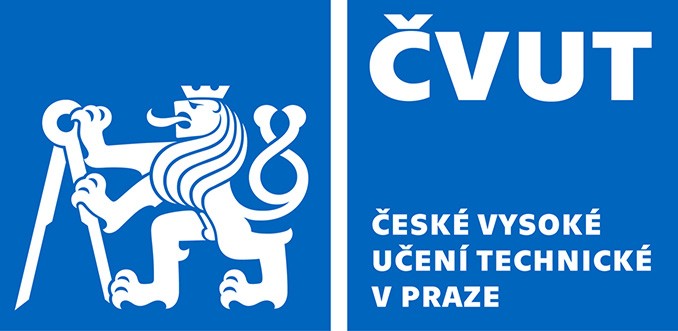 Fakulta stavebníOddělení pro vědu a výzkumThákurova 7, 166 29 Praha 6DOHODA č.      O SPOLUPRÁCI NA ŘEŠENÍ GRANTOVÉHO PROJEKTU A PŘEVODU FINANČNÍCH PROSTŘEDKŮ V ROCE 20  mezipříjemcem grantu: ČVUT v Praze, Fakultou stavební, Thákurova 7, 166 29 Praha 6zastoupeným: prof. Ing. Jiřím Mácou, CSc. děkanem Fakulty stavebnířešitel:      aspolupříjemcem (fakultou, součástí):      zastoupeným (děkan, ředitel):      spoluřešitel:      Poskytovatel (např. GAČR, TAČR, MPO, apod.):      Externí kód:      Číslo FIS projektu:      Název projektu:      Příjemce převádí na spolupříjemce pro řešení výše uvedeného projektu finanční prostředky v celkové výši       Kč.Po podpisu dohody oběma stranami bude výše uvedená částka převedena příjemcem formou vnitroorganizační fakturace spolupříjemci po podpisu smlouvy a přijetí finančních prostředků od poskytovatele.V případě, že nebude uzavřena smlouva/dodatek s poskytovatelem, nebo budou prostředky ze strany poskytovatele kráceny, pozbývá tato dohoda platnosti.Spolupříjemce projektu se řídí odbornou dohodou o věcném plnění řešení s příjemcem projektu.Část řešená spolupříjemcem:      Spolupříjemce zodpovídá za účelné využití převedených prostředků v souladu s plánem řešení projektu a jejich evidenci. Dále se zavazuje předat příjemci projektu spolu s další potřebnou dokumentací též podrobné sdělení o hospodaření s grantovými prostředky. Spolupříjemce je zodpovědný za čerpání grantových prostředků v souladu s odpovídající zadávací dokumentací, smlouvou a případnými dalšími pokyny poskytovatele.Případné nevyužité finanční prostředky je povinen spolupříjemce grantu vrátit pracovišti příjemce nejpozději do      .	Za příjemce:	Za spolupříjemce:	řešitel	spoluřešitel	v Praze dne:      	v Praze dne:      *) zaškrtněte jednu z variantZ toho - investiční prostředky      Kč,- neinvestiční prostředky      Kč,	v tom mzdové prostředky včetně pojištění *)      Kč.	v tom mzdové prostředky bez pojištění *)      Kč.	v tom režijní náklady      Kč